С 1 января страховые пенсии неработающих пенсионеров увеличиваются на 7,05%Краснодар, 28 декабря 2018 года. С 1 января 2019 года страховые пенсии неработающих пенсионеров Краснодарского края будут проиндексированы на 7,05%, что выше показателя прогнозной инфляции. Размер фиксированной выплаты после индексации составит 5334,2 рубля в месяц, стоимость пенсионного балла – 87,24 рубля. Обращаем внимание, чтоприбавка к пенсии у каждого пенсионера будет индивидуальной в зависимости от размера страховой пенсии. Если гражданин хочет узнать, какое точно его ждёт повышение, он должен умножить размер своей страховой пенсии на 7,05%.Пенсии по государственному пенсионному обеспечению, включая социальные,с 
1 апреля 2019 года будут повышены на 2,4%.Напомним, что в случае, если общая сумма материального обеспечения неработающего пенсионера не достигнет 8 657 рублей, то с 1 января 2019 года ему будет осуществляться федеральная социальная доплата к пенсии до этой величины. Именно такой прожиточный минимум пенсионера на 2019 год установлен Законом Краснодарского края от 30 октября 2018 года № 3882-КЗ. В августе 2019 года Пенсионный фонд проведет корректировку страховых пенсий работавших пенсионеров в 2018 году.С 1 февраля 2019 года размеры ежемесячной денежной выплаты (ЕДВ), которую получают федеральные льготники, также будут проиндексированы.К сведению: В Краснодарском крае проживает свыше 1,6 млн. пенсионеров, продолжают работать – почти 321 тысяча пенсионеров.Федеральную социальную доплату к пенсии получают порядка 234 тысяч неработающих пенсионеров края. Также на Кубани проживает свыше 530 тысяч федеральных льготников.ЧИТАЙТЕ НАС: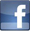 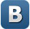 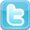 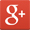 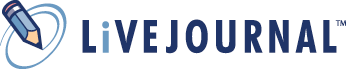 